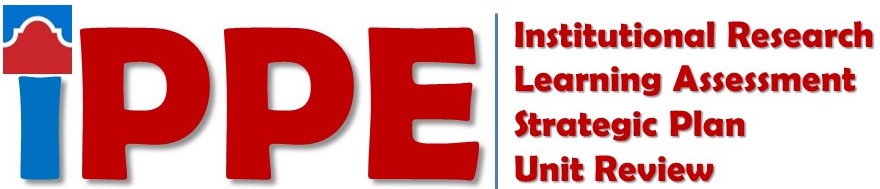 Fall 2021STUDENT SUCCESS  Staff     Institutional Research: Use of Data Form Online - Non-Academic (individual link in email)Directors and Department Leads     Institutional Research: Use of Data Form Online – Non-Academic (individual link in email)     Learning Assessment: Learning Assessment Reflection – Student Success Form      Strategic Planning: Strategic Plan      Strategic Planning: Strategic Planning Outcomes Analysis STUDENT SUCCESS  Staff     Institutional Research: Use of Data Form Online - Non-Academic (individual link in email)Directors and Department Leads     Institutional Research: Use of Data Form Online – Non-Academic (individual link in email)     Learning Assessment: Learning Assessment Reflection – Student Success Form      Strategic Planning: Strategic Plan      Strategic Planning: Strategic Planning Outcomes Analysis STUDENT SUCCESS  Staff     Institutional Research: Use of Data Form Online - Non-Academic (individual link in email)Directors and Department Leads     Institutional Research: Use of Data Form Online – Non-Academic (individual link in email)     Learning Assessment: Learning Assessment Reflection – Student Success Form      Strategic Planning: Strategic Plan      Strategic Planning: Strategic Planning Outcomes Analysis ACADEMIC SUCCESS Faculty       Institutional Research: Use of Data Form – Faculty      Learning Assessment: SLO by Term Report (For discipline meeting only, Do Not Upload to site)Staff     Institutional Research: Use of Data Form Online – Non-Academic (individual link in email)Program Coordinators/Discipline Assessment Representatives     Institutional Research: Use of Data Form – Rubric      Institutional Research: Use of Data Form – Program       Learning Assessment: Learning Assessment Reflection – Academic Success Form (AA, AS, AAT, AAT, CORE – Primarily Arts & Science disciplines)     Learning Assessment: Learning Assessment Reflection – Academic Success Form (AAS – Primarily CTE disciplines) ONE FOR EACH DEGREE     Learning Assessment: Discipline Assessment Validation Process Form      Strategic Planning: Strategic Plan     Strategic Planning: Strategic Planning Outcomes Analysis Chairs/Directors/Coordinators  Strategic Planning: Strategic Plan  Strategic Planning: Strategic Planning Outcomes Analysis ACADEMIC SUCCESS Faculty       Institutional Research: Use of Data Form – Faculty      Learning Assessment: SLO by Term Report (For discipline meeting only, Do Not Upload to site)Staff     Institutional Research: Use of Data Form Online – Non-Academic (individual link in email)Program Coordinators/Discipline Assessment Representatives     Institutional Research: Use of Data Form – Rubric      Institutional Research: Use of Data Form – Program       Learning Assessment: Learning Assessment Reflection – Academic Success Form (AA, AS, AAT, AAT, CORE – Primarily Arts & Science disciplines)     Learning Assessment: Learning Assessment Reflection – Academic Success Form (AAS – Primarily CTE disciplines) ONE FOR EACH DEGREE     Learning Assessment: Discipline Assessment Validation Process Form      Strategic Planning: Strategic Plan     Strategic Planning: Strategic Planning Outcomes Analysis Chairs/Directors/Coordinators  Strategic Planning: Strategic Plan  Strategic Planning: Strategic Planning Outcomes Analysis ACADEMIC SUCCESS Faculty       Institutional Research: Use of Data Form – Faculty      Learning Assessment: SLO by Term Report (For discipline meeting only, Do Not Upload to site)Staff     Institutional Research: Use of Data Form Online – Non-Academic (individual link in email)Program Coordinators/Discipline Assessment Representatives     Institutional Research: Use of Data Form – Rubric      Institutional Research: Use of Data Form – Program       Learning Assessment: Learning Assessment Reflection – Academic Success Form (AA, AS, AAT, AAT, CORE – Primarily Arts & Science disciplines)     Learning Assessment: Learning Assessment Reflection – Academic Success Form (AAS – Primarily CTE disciplines) ONE FOR EACH DEGREE     Learning Assessment: Discipline Assessment Validation Process Form      Strategic Planning: Strategic Plan     Strategic Planning: Strategic Planning Outcomes Analysis Chairs/Directors/Coordinators  Strategic Planning: Strategic Plan  Strategic Planning: Strategic Planning Outcomes Analysis COLLEGE SERVICES  Staff     Institutional Research: Use of Data Form Online - Non-Academic (individual link in emailed)Directors and Department Leads     Institutional Research: Use of Data Form Online - Non-Academic (individual link in emailed)     Strategic Planning: Strategic Plan     Strategic Planning: Strategic Planning Outcomes Analysis COLLEGE SERVICES  Staff     Institutional Research: Use of Data Form Online - Non-Academic (individual link in emailed)Directors and Department Leads     Institutional Research: Use of Data Form Online - Non-Academic (individual link in emailed)     Strategic Planning: Strategic Plan     Strategic Planning: Strategic Planning Outcomes Analysis COLLEGE SERVICES  Staff     Institutional Research: Use of Data Form Online - Non-Academic (individual link in emailed)Directors and Department Leads     Institutional Research: Use of Data Form Online - Non-Academic (individual link in emailed)     Strategic Planning: Strategic Plan     Strategic Planning: Strategic Planning Outcomes Analysis For SAC SCORES Assistance ContactFor SAC SCORES Assistance ContactFor SAC SCORES Assistance ContactStrategic Planning FormsEster CoronadoSAC-STRATEGICPL@ALAMO.EDUInstitutional Research FormsSavithra EratneSERATNE@ALAMO.EDULearning Assessment FormsRosalind OngSAC-SLOS@ALAMO.EDU